        ПРОЕКТ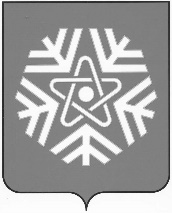 администрация  снежинского  городского  округаПОСТАНОВЛЕНИЕ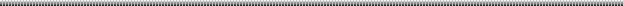 О выявлении правообладателяранее учтенного объектанедвижимостиВ соответствии со статьей 69.1 Федерального закона от 13.07.2015 № 218-ФЗ «О государственной регистрации недвижимости», на основании свидетельства о праве на наследство по закону от 24.01.1996 г., руководствуясь статьями 34, 39 Устава муниципального образования «Город Снежинск»,ПОСТАНОВЛЯЮ:В отношении жилого помещения с кадастровым номером 74:40:0101005:314, площадью 43,5 кв. м, местоположение: Челябинская обл., г. Снежинск, улица Васильева, дом 58, квартира 6, в качестве его правообладателя, владеющего данным жилым помещением недвижимости на праве собственности, выявлен:Петрова Надежда Константиновна, 			 года рождения, паспорт гражданина Российской Федерации серия 	  № 		, выдан 											, СНИЛС 		             , адрес регистрации по месту жительства: 							 								.Право собственности Петровой Надежды Константиновны на указанный в пункте 1 настоящего постановления объект недвижимости подтверждается свидетельством о праве на наследство по закону от 24.01.1996, зарегистрированным в БТИ 25.01.1996. Отделу жилья и социальных программ администрации города Снежинска направить в орган регистрации прав настоящее постановление, заявление о внесении в Единый государственный реестр недвижимости сведений о правообладателе ранее учтенного объекта недвижимости и иные документы, необходимые для внесения изменений в сведения Единого государственного реестра недвижимости.4. Контроль за выполнением настоящего постановления возложить на заместителя главы городского округа Д.А. Шарыгина.Глава Снежинского городского округа 							                  А.С. Пульников   от№